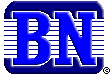 Burgess-Norton Manufacturing Company ScholarshipBurgess-Norton is the world’s largest manufacturer of piston pins and leading producer of powder metal parts with locations throughout North America, Asia and Europe, including a facility in Geneva, Illinois.  The Burgess-Norton Scholarship provides financial support for graduating high school seniors in the Valley Education for Employment System (VALEES) region who wish to pursue their education in fields that relate to careers in the manufacturing industry.  (www.burgessnorton.com)Scholarship AwardTwo scholarship opportunities are available with a maximum of $2,500 awarded for each scholarship.  One scholarship is designed to support candidates pursuing an Associate of Applied Science Degree in an area of Career and Technical Education (CTE).  A second scholarship is designed to support candidates pursuing higher education leading to a bachelor’s degree.  Scholarships are open to all qualified candidates, however, preference is given to qualified students who are dependents of Burgess-Norton employees, a Burgess-Norton Co-op Education Program student, or youth apprentice student who has been employed by Burgess-Norton.EligibilityA high school senior who:•	Will graduate high school in the year in which the scholarship is awarded•	Is a citizen or legal permanent resident of the United States•	Plans to attend an accredited post-secondary educational institution in the United States, full-time or part-time, and attends in the fall of the academic year following high school graduation•	Exhibits personal and academic traits that will lead to success in continued education•	Applicants must have an overall Grade Point Average (GPA) of at least 3.0 on a 4.0 scale•	Has an interest in pursuing a degree in the following areas and has successfully completed at least one high school course related to Career and Technical Education or STEM as identified below:	•	Manufacturing				• Science, Technology, Engineering & Mathematics	•	Computer Aided Drafting	• Business Management and Administration		•	Engineering•	Has participated in work-based, community service, or extra-curricular activities that demonstrate personal commitment and development of personal or professional skills that will lead to success in continued education•	Submits scholarship application forms in a professional and timely manner, including a high school transcript or first and last name of high school counselor for grade verification, resume or resume template (found on final page of this application) and one letter of recommendation from a teacher not related to the applicant•	Participates in a phone or video conference call interview with the Scholarship Selection Committee.Submission Procedures:  Signed applications and supporting documents are to be submitted by email to:		mborneman@waubonsee.eduBurgess-Norton Manufacturing CompanyScholarship ApplicationDeadline:  Friday, May 1, 2020 Application and Supporting Documents Required:Completed and typed application form suitable for photocopy reproduction emailed (mborneman@waubonsee.edu) to the Valley Education for Employment System (VALEES) office no later than Friday, May 1, 2020.Hand-written applications will not be considered.One letter of reference from a teacher not related to the applicant.Current resume or completion of the resume template found on the final page of the application.Transcript of high school grades. If high school transcripts cannot be sent during the COVID-19 school closures, please email the first and last name of the high school counselor for grade verification.Available to be interviewed by the Scholarship Selection Committee. Interviews for scholarship finalists will be scheduled as phone or video conference calls on May 6 or 7, 2020.Signed applications and supporting documents are to be submitted by email to:		mborneman@waubonsee.eduName		Last	First	Middle InitialAddress		Street	City	State	Zip CodePhone		Email	High School		Graduation Date	High School GPA on a 4.0 scale			U.S. Citizen		Yes		NoIntended Post-Secondary Program (check only one)	CTE Associate of Applied Science Degree majoring in			Bachelor’s Degree Program majoring in		School you plan to attend		School address		Plan to attend		Full-time		Part-time	Start date (Month/Year)	I am a dependent of a Burgess-Norton employee.		Yes		NoI am or have been employed by Burgess-Norton or have participated in a Co-op Education or youth apprentice program at Burgess-Norton.		Yes		NoApplication Questions Please limit responses to 10 sentences or two paragraphs.	1.	What aspect of the manufacturing industry is of most interest to you?  Why?	2.	How has your high school coursework prepared you to pursue a career related to manufacturing?	3.	What are your immediate and long-term goals?	4.	Describe any work-based, community service, and/or extra-curricular activities that demonstrate personal commitment and development of personal or professional skills that will lead to success in continued education.	5.	What personal characteristics make you a worthy candidate for this scholarship?The information presented in this application is complete and accurate to the best of my knowledge.  I understand that this application is invalid if incomplete, information is withheld or presented incorrectly.APPLICATION DEADLINE:  Friday, May 1, 2020Applicant Signature		DateFor office use onlyDocuments received:		Date received			Application (completed and typed)		Resume			High school transcript			One letters of recommendationInterview scheduled (Date/Time/Location)	Resume Template Please complete the resume template OR send a copy of your resume with your application.EducationWork ExperienceExtracurricular ExperienceAwards or Achievements